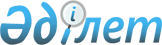 Об утверждении бюджета Акайского сельского округа на 2020-2022 годыРешение Алгинского районного маслихата Актюбинской области от 8 января 2020 года № 332. Зарегистрировано Департаментом юстиции Актюбинской области 15 января 2020 года № 6768
      В соответствии с пунктом 2 статьи 9-1 Бюджетного кодекса Республики Казахстан от 4 декабря 2008 года, статьей 6 Закона Республики Казахстан от 23 января 2001 года "О местном государственном управлении и самоуправлении в Республике Казахстан" Алгинский районный маслихат РЕШИЛ:
      1. Утвердить бюджет Акайского сельского округа на 2020-2022 годы согласно приложениям 1, 2 и 3, в том числе на 2020 год в следующих объемах:
      1) доходы - 27 140,4 тысяч тенге;
      в том числе:
      налоговые поступления - 1 858 тысяч тенге;
      неналоговые поступления - 1 142,4 тысяч тенге;
      поступления от продажи основного капитала - 0 тенге;
      поступления трансфертов - 24 140 тысяч тенге;
      2) затраты - 27 140,4 тысяч тенге;
      3) чистое бюджетное кредитование - 0 тенге;
      в том числе:
      бюджетные кредиты - 0 тенге;
      погашение бюджетных кредитов - 0 тенге;
      4) сальдо по операциям с финансовыми активами - 0 тенге;
      в том числе:
      приобретение финансовых активов - 0 тенге;
      поступления от продажи финансовых активов государства – 0 
      тенге;
      5) дефицит (профицит) бюджета - 0 тенге;
      6) финансирование дефицита (использование профицита) бюджета–0 тенге.
      Сноска. Пункт 1 с изменениями, внесенными решениями Алгинского районного маслихата Актюбинской области от 01.04.2020 № 357 (вводится в действие с 01.01.2020); от 15.05.2020 № 377 (вводится в действие с 01.01.2020); от 05.11.2020 № 438 (вводится в действие с 01.01.2020).


      2. Учесть, что в доход бюджета сельского округа зачисляются:
      налоговые поступления:
      индивидуальный подоходный налог;
      налог на имущество физических, юридических лиц и индивидуальных предпринимателей;
      земельный налог;
      налог на транспортные средства;
      налоги на имущество;
      неналоговые поступления;
      доходы от сдачи в аренду имущества, находящегося в собственности государства.
      3. Принять к сведению и руководству, что с 1 января 2020 года установлено: 
      1) минимальный размер заработной платы - 42500 тенге;
      2) месячный расчетный показатель для исчисления пособий и иных социальных выплат, а также для применения штрафных санкций, налогов и других платежей в соответствии с законодательством Республики Казахстан -2 651 тенге;
      3) величина прожиточного минимума для исчисления размеров базовых социальных выплат - 31 183 тенге;
      с 1 апреля 2020 года:
      1) месячный расчетный показатель для исчисления пособий и иных социальных выплат, а также для применения штрафных санкций, налогов и других платежей в соответствии с законодательством Республики Казахстан -2 778 тенге;
      2) величина прожиточного минимума для исчисления размеров базовых социальных выплат - 32 668 тенге.
      Сноска. Пункт 3 – в редакции решения Алгинского районного маслихата Актюбинской области от 11.09.2020 № 410 (вводится в действие с 01.01.2020).


      4. Учесть в сельском бюджете на 2020 год субвенции, передаваемые из районного бюджета в сумме 15 809 тысяч тенге.
      5. Учесть в сельском бюджете на 2020 год поступление целевых текущих трансфертов из районного бюджета:
      в том числе:
      на капитальные расходы государственного органа - 0 тысяч тенге.
      Сноска. Пункт 5 с изменением, внесенным решением Алгинского районного маслихата Актюбинской области от 15.05.2020 № 377 (вводится в действие с 01.01.2020).


      6. Государственному учреждению "Аппарат маслихата Алгинского района" в установленном законодательством порядке обеспечить:
      1) государственную регистрацию настоящего решения в Департаменте юстиции Актюбинской области;
      2) размещение настоящего решения на интернет – ресурсе Алгинского районного маслихата после его официального опубликования.
      7. Настоящее решение вводится в действие с 1 января 2020 года. Бюджет Акайского сельского округа на 2020 год
      Сноска. Приложение 1 – в редакции решения Алгинского районного маслихата Актюбинской области от 05.11.2020 № 438 (вводится в действие с 01.01.2020). Бюджет Акайского сельского округа на 2021 год Бюджет Акайского сельского округа на 2022 год
					© 2012. РГП на ПХВ «Институт законодательства и правовой информации Республики Казахстан» Министерства юстиции Республики Казахстан
				
      Председатель сессии Алгинского 
районного маслихата 

А. Нургалиев

      Секретарь Алгинского 
районного маслихата 

Б. Жумабаев
Приложение № 1 к решению Алгинского районного маслихата от 8 января 2020 года № 332
Категория
Категория
Категория
Категория
Сумма 
(тысяч тенге)
Класс
Класс
Класс
Сумма 
(тысяч тенге)
Подкласс
Подкласс
Сумма 
(тысяч тенге)
Наименование
Сумма 
(тысяч тенге)
1
2
3
4
5
I. Доходы
27140,4
1
Налоговые поступления
1858
01
Подоходный налог
1329
2
Индивидуальный подоходный налог
1329
04
Налоги на собственность
529
1
Налоги на имущество
7
3
Земельный налог
47
4
Налог на транспортные средства
475
2
Неналоговые поступления
1142,4
01
Доходы от государственной собственности
20
5
Доходы от аренды имущества, находящегося в государственной собственности
20
06
Прочие неналоговые поступления
1122,4
1
Прочие неналоговые поступления
1122,4
4
Поступления трансфертов
24140
02
Трансферты из вышестоящих органов государственного управления
24140
3
Трансферты из районного (города областного значения) бюджета
24140
Функциональная группа
Функциональная группа
Функциональная группа
Функциональная группа
Функциональная группа
Сумма 
(тысяч тенге)
Функциональная подгруппа
Функциональная подгруппа
Функциональная подгруппа
Функциональная подгруппа
Сумма 
(тысяч тенге)
Администратор бюджетных программ
Администратор бюджетных программ
Администратор бюджетных программ
Сумма 
(тысяч тенге)
Программа
Программа
Сумма 
(тысяч тенге)
Наименование
Сумма 
(тысяч тенге)
1
2
3
4
5
6
II. Затраты
27140,4
01
Государственные услуги общего характера
23 996,4
1
Представительные, исполнительные и другие органы, выполняющие общие функции государственного управления
23 996,4
124
Аппарат акима города районного значения, села, поселка, сельского округа
23 996,4
001
Услуги по обеспечению деятельности акима города районного значения, села, поселка, сельского округа
23 996,4
07
Жилищно-коммунальное хозяйство
2394
3
Благоустройство населенных пунктов
2394
124
Аппарат акима города районного значения, села, поселка, сельского округа
2394
008
Освещение улиц населенных пунктов
1032
009
Обеспечение санитарии населенных пунктов
140
011
Благоустройство и озеленение населенных пунктов
1222
12
Транспорт и коммуникации
750
1
Автомобильный транспорт
750
124
Аппарат акима города районного значения, села, поселка, сельского округа
750
013
Обеспечение функционирования автомобильных дорог в городах районного значения, поселках, селах, сельских округах
750
III.Чистое бюджетное кредитование
0
IV. Сальдо по операциям с финансовыми активами
0
Приобретение финансовых активов
0
V. Дефицит (профицит) бюджета
0
VI. Финансирование дефицита (использование профицита) бюджета
0
7
Поступление займов
0
01
Внутренние государственные займы
0
2
Договора займа
0
16
Погашение займов
0
1
Погашение займов
0
8
Используемые остатки бюджетных средств
0
01
Остатки бюджетных средств
0Приложение 2 к решению Алгинского районного маслихата от 8 января 2020 года № 332
Категория
Категория
Категория
Категория
Сумма 
(тысяч тенге)
Класс
Класс
Класс
Сумма 
(тысяч тенге)
Подкласс
Подкласс
Сумма 
(тысяч тенге)
Наименование
Сумма 
(тысяч тенге)
1
2
3
4
5
I. Доходы
19997
1
Налоговые поступления
1987
04
Налоги на собственность
1987
1
Налоги на имущество
19
3
Земельный налог
72
4
Налог на транспортные средства
1896
2
Неналоговые поступления
21
01
Доходы от государственной собственности
21
5
Доходы от аренды имущества, находящегося в государственной собственности
21
4
Поступления трансфертов
17989
02
Трансферты из вышестоящих органов государственного управления
17989
3
Трансферты из районного (города областного значения) бюджета
17989
Функциональная группа
Функциональная группа
Функциональная группа
Функциональная группа
Функциональная группа
сумма 
(тысяч тенге)
Функциональная подгруппа
Функциональная подгруппа
Функциональная подгруппа
Функциональная подгруппа
сумма 
(тысяч тенге)
Администратор бюджетных программ
Администратор бюджетных программ
Администратор бюджетных программ
сумма 
(тысяч тенге)
Программа
Программа
сумма 
(тысяч тенге)
Наименование
сумма 
(тысяч тенге)
1
2
3
4
5
6
II. Затраты
19997
01
Государственные услуги общего характера
15765
1
Представительные, исполнительные и другие органы, выполняющие общие функции государственного управления
15765
124
Аппарат акима города районного значения, села, поселка, сельского округа
15765
001
Услуги по обеспечению деятельности акима города районного значения, села, поселка, сельского округа
15265
022
Капитальные расходы государственного органа
500
07
Жилищно-коммунальное хозяйство
3732
3
Благоустройство населенных пунктов
3732
124
Аппарат акима города районного значения, села, поселка, сельского округа
3732
008
Освещение улиц населенных пунктов
1032
009
Обеспечение санитарии населенных пунктов
700
011
Благоустройство и озеленение населенных пунктов
2000
12
Транспорт и коммуникации
500
1
Автомобильный транспорт
500
124
Аппарат акима города районного значения, села, поселка, сельского округа
500
013
Обеспечение функционирования автомобильных дорог в городах районного значения, поселках, селах, сельских округах
500
III.Чистое бюджетное кредитование
0
IV. Сальдо по операциям с финансовыми активами
0
Приобретение финансовых активов
0
V. Дефицит (профицит) бюджета
0
VI. Финансирование дефицита (использование профицита) бюджета
0
7
Поступление займов
0
01
Внутренние государственные займы
0
2
Договоры займа
0
16
Погашение займов
0
1
Погашение займов
0
Используемые остатки бюджетных средств
0
Остатки бюджетных средств
0Приложение 3 к решению Алгинского районного маслихата от 8 января 2020 года № 332
Категория
Категория
Категория
Категория
Сумма 
(тысяч тенге)
Класс
Класс
Класс
Сумма 
(тысяч тенге)
Подкласс
Подкласс
Сумма 
(тысяч тенге)
Наименование
Сумма 
(тысяч тенге)
1
2
3
4
5
I. Доходы
21901
1
Налоговые поступления
2070
04
Налоги на собственность
2070
1
Налоги на имущество
20
3
Земельный налог
77
4
Налог на транспортные средства
1973
2
Неналоговые поступления
23
01
Доходы от государственной собственности
23
5
Доходы от аренды имущества, находящегося в государственной собственности
23
4
Поступления трансфертов
19808
02
Трансферты из вышестоящих органов государственного управления
19808
3
Трансферты из районного (города областного значения) бюджета
19808
Функциональная группа
Функциональная группа
Функциональная группа
Функциональная группа
Функциональная группа
сумма 
(тысяч тенге)
Функциональная подгруппа
Функциональная подгруппа
Функциональная подгруппа
Функциональная подгруппа
сумма 
(тысяч тенге)
Администратор бюджетных программ
Администратор бюджетных программ
Администратор бюджетных программ
сумма 
(тысяч тенге)
Программа
Программа
сумма 
(тысяч тенге)
Наименование
сумма 
(тысяч тенге)
1
2
3
4
5
6
II. Затраты
21901
01
Государственные услуги общего характера
17469
1
Представительные, исполнительные и другие органы, выполняющие общие функции государственного управления
17469
124
Аппарат акима города районного значения, села, поселка, сельского округа
17469
001
Услуги по обеспечению деятельности акима города районного значения, села, поселка, сельского округа
15669
022
Капитальные расходы государственного органа
1800
07
Жилищно-коммунальное хозяйство
3732
3
Благоустройство населенных пунктов
3732
124
Аппарат акима города районного значения, села, поселка, сельского округа
3732
008
Освещение улиц населенных пунктов
1032
009
Обеспечение санитарии населенных пунктов
700
011
Благоустройство и озеленение населенных пунктов
2000
12
Транспорт и коммуникации
700
1
Автомобильный транспорт
700
124
Аппарат акима города районного значения, села, поселка, сельского округа
700
013
Обеспечение функционирования автомобильных дорог в городах районного значения, поселках, селах, сельских округах
700
III.Чистое бюджетное кредитование
0
IV. Сальдо по операциям с финансовыми активами
0
Приобретение финансовых активов
0
V. Дефицит (профицит) бюджета
0
VI. Финансирование дефицита (использование профицита) бюджета
0
7
Поступление займов
0
01
Внутренние государственные займы
0
2
Договоры займа
0
16
Погашение займов
0
1
Погашение займов
0
Используемые остатки бюджетных средств
0
Остатки бюджетных средств
0